Call for Nominations2021 Busse Research AwardsTo promote international research in gerontology, the Busse Research Awards again will be given at the 22th IAGG World Congress of Gerontology and Geriatrics in Buenos Aires, Argentina June 20-24, 2021. Two gerontologists (late junior to mid-career) will be selected.  One award will recognize a scientist from the social/behavioral sciences; the other from the biomedical sciences.  Awards are $10,000 (USD) each, plus up to $5,000 (USD) for travel/living expenses.  Awardees must present a lecture based on their research at the conference.  Deadline for receipt of nominations: November 1, 2020.   For information and application forms, visit WEBSITE: http://centerforaging.duke.edu/busse-research-awards or contact:Harvey Jay Cohen, MD, Jury Chair Busse Research Awards															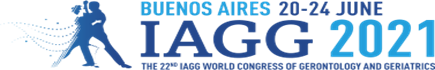 Email: harvey.cohen@duke.eduEmail: tammy.boseman@duke.edu                                                TEL: +1(919) 660-7502						FAX: +1(919) 684-8569